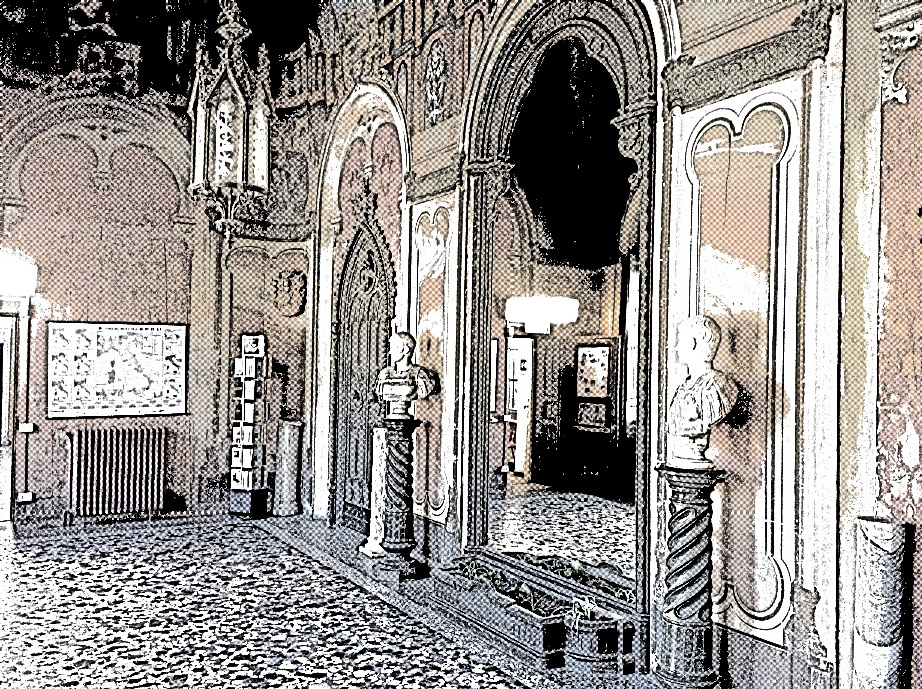 DOCUMENTO DEL CONSIGLIO DI CLASSE A.S. 2019/20SOMMARIO 	COMPOSIZIONE DEL CONSIGLIO DI CLASSEPROFILO ATTESO IN USCITA“I percorsi liceali forniscono allo studente gli strumenti culturali e metodologici per una comprensione approfondita della realtà, affinché egli si ponga, con atteggiamento razionale, creativo, progettuale e critico, di fronte alle situazioni, ai fenomeni e ai problemi, ed acquisisca conoscenze, abilità e competenze sia adeguate al proseguimento degli studi di ordine superiore, all’inserimento nella vita sociale e nel mondo del lavoro, sia coerenti con le capacità e le scelte personali”. (art. 2 comma 2 del DPR 15 marzo 2010, n. 89 “Revisione dell’assetto ordinamentale, organizzativo e didattico dei licei…”).A conclusione dei percorsi di ogni liceo gli studenti dovranno (All. A al DPR 15 marzo 2010, n. 89):Area metodologicaAver acquisito un metodo di studio autonomo e flessibile, che consenta di condurre ricerche e approfondimenti personali e di continuare in modo efficace i successivi studi superiori, naturale prosecuzione dei percorsi liceali, e di potersi aggiornare lungo l’intero arco della propria vita.Essere consapevoli della diversità dei metodi utilizzati dai vari ambiti disciplinari ed essere in grado valutare i criteri di affidabilità dei risultati in essi raggiunti.Saper compiere le necessarie interconnessioni tra i metodi e i contenuti delle singole discipline.Area logico-argomentativaSaper sostenere una propria tesi e saper ascoltare e valutare criticamente le argomentazioni altrui.Acquisire l’abitudine a ragionare con rigore logico, ad identificare i problemi e a individuare possibili soluzioni.Essere in grado di leggere e interpretare criticamente i contenuti delle diverse forme di comunicazione.Area linguistica e comunicativaPadroneggiare pienamente la lingua italiana e in particolare:dominare la scrittura in tutti i suoi aspetti, da quelli elementari (ortografia e morfologia) a quelli più avanzati (sintassi complessa, precisione e ricchezza del lessico, anche letterario e specialistico), modulando tali competenze a seconda dei diversi contesti e scopi comunicativi;saper leggere e comprendere testi complessi di diversa natura, cogliendo le implicazioni e le sfumature di significato proprie di ciascuno di essi, in rapporto con la tipologia e il relativo contesto storico e culturale;curare l’esposizione orale e saperla adeguare ai diversi contesti.Aver acquisito, in una lingua straniera moderna, strutture, modalità e competenze comunicative corrispondenti almeno al Livello B2 del Quadro Comune Europeo di Riferimento.Saper riconoscere i molteplici rapporti e stabilire raffronti tra la lingua italiana e altre lingue moderne e antiche.Saper utilizzare le tecnologie dell’informazione e della comunicazione per studiare, fare ricerca, comunicare.Area storico umanisticaConoscere i presupposti culturali e la natura delle istituzioni politiche, giuridiche, sociali ed economiche, con riferimento particolare all’Italia e all’Europa, e comprendere i diritti e i doveri che caratterizzano l’essere cittadini.Conoscere, con riferimento agli avvenimenti, ai contesti geografici e ai personaggi più importanti, la storia d’Italia inserita nel contesto europeo e internazionale, dall’antichità sino ai giorni nostri.Utilizzare metodi (prospettiva spaziale, relazioni uomo-ambiente, sintesi regionale), concetti (territorio, regione, localizzazione, scala, diffusione spaziale, mobilità, relazione, senso del luogo...) e strumenti (carte geografiche, sistemi informativi geografici, immagini, dati statistici, fonti soggettive) della geografia per la lettura dei processi storici e per l’analisi della società contemporanea.Conoscere gli aspetti fondamentali della cultura e della tradizione letteraria, artistica, filosofica, religiosa italiana ed europea attraverso lo studio delle opere, degli autori e delle correnti di pensiero più significativi e acquisire gli strumenti necessari per confrontarli con altre tradizioni e culture.Essere consapevoli del significato culturale del patrimonio archeologico, architettonico e artistico italiano, della sua importanza come fondamentale risorsa economica, della necessità di preservarlo attraverso gli strumenti della tutela e della conservazione.Collocare il pensiero scientifico, la storia delle sue scoperte e lo sviluppo delle invenzioni tecnologiche nell’ambito più vasto della storia delle idee.Saper fruire delle espressioni creative delle arti e dei mezzi espressivi, compresi lo spettacolo, la musica, le arti visive.Conoscere gli elementi essenziali e distintivi della cultura e della civiltà dei paesi di cui si studiano le lingue.Area scientifica, matematica e tecnologicaComprendere il linguaggio formale specifico della matematica, saper utilizzare le procedure tipiche del pensiero matematico, conoscere i contenuti fondamentali delle teorie che sono alla base della descrizione matematica della realtà.Possedere i contenuti fondamentali delle scienze fisiche e delle scienze naturali (chimica, biologia, scienze della terra, astronomia), padroneggiandone le procedure e i metodi di indagine propri, anche per potersi orientare nel campo delle scienze applicate.Essere in grado di utilizzare criticamente strumenti informatici e telematici nelle attività di studio e di approfondimento; comprendere la valenza metodologica dell’informatica nella formalizzazione e modellizzazione dei processi complessi e nell’individuazione di procedimenti risolutivi.Risultati di apprendimento del Liceo delle scienze umane (All. A al DPR 15 marzo 2010, n. 89)“Il percorso del liceo delle scienze umane è indirizzato allo studio delle teorie esplicative dei fenomeni collegati alla costruzione dell’identità personale e delle relazioni umane e sociali. Guida lo studente ad approfondire e a sviluppare le conoscenze e le abilità e a maturare le competenze necessarie per cogliere la complessità e la specificità dei processi formativi. Assicura la padronanza dei linguaggi, delle metodologie e delle tecniche di indagine nel campo delle scienze umane” (art. 9 comma 1).Gli studenti, a conclusione del percorso di studio, oltre a raggiungere i risultati di apprendimento comuni, dovranno:aver acquisito le conoscenze dei principali campi d’indagine delle scienze umane mediante gli apporti specifici e interdisciplinari della cultura pedagogica, psicologica e socio-antropologica;aver raggiunto, attraverso la lettura e lo studio diretto di opere e di autori significativi del passato e contemporanei, la conoscenza delle principali tipologie educative, relazionali e sociali proprie della cultura occidentale e il ruolo da esse svolto nella costruzione della civiltà europea;saper identificare i modelli teorici e politici di convivenza, le loro ragioni storiche, filosofiche e sociali, e i rapporti che ne scaturiscono sul piano etico-civile e pedagogico-educativo;saper confrontare teorie e strumenti necessari per comprendere la varietà della realtà sociale, con particolare attenzione ai fenomeni educativi e ai processi formativi, ai luoghi e alle pratiche dell’educazione formale e non formale, ai servizi alla persona, al mondo del lavoro, ai fenomeni interculturali;possedere gli strumenti necessari per utilizzare, in maniera consapevole e critica, le principali metodologie relazionali e comunicative, comprese quelle relative alla media education.PIANO ORARIO*	Antropologia, Metodologia della ricerca, Psicologia, Sociologia**	Nel primo biennio Matematica con informatica***	Biologia, Chimica, Scienze della TerraPRESENTAZIONE DELL’ ISTITUTOIl territorioIl Liceo Statale “Carlo Porta” raccoglie un bacino di utenza piuttosto ampio, che ha come asse centrale la linea delle Ferrovie Nord Milano da Asso a Mariano Comense e comprende anche altri comuni limitrofi all’Erbese, spingendosi fino a Lecco.Tale bacino di riferimento dell’Istituto rappresenta, al tempo stesso, la sua ricchezza e la sua sfida formativa per la molteplicità delle esperienze umane e culturali che vi afferiscono:un territorio che negli ultimi anni, a causa di profonde trasformazioni nella struttura economica e sociale, ha perso il suo carattere di alta industrializzazione a vantaggio della proliferazione di imprese medio-piccole, anche altamente qualificate, in diversi settori produttivi, non ultimo quello in forte espansione del terziario e dei servizi alla persona;un mercato del lavoro che richiede un sempre più elevato grado di flessibilità;una significativa diversificazione sociale e culturale degli abitanti, accentuata da un considerevole flusso di immigrazione;peculiarità che costituiscono i principali riferimenti per l’elaborazione della proposta formativa dell’Istituto.Il Piano dell'Offerta Formativa è pertanto rivolto alla formazione di persone che, immediatamente dopo la fine degli studi liceali o al termine di quelli universitari che ne costituiscono il naturale sbocco, siano dotate della flessibilità necessaria a interloquire con la complessità del contesto socio-ambientale e perciò sappiano interpretare, produrre e gestire con competenza sempre nuove occasioni di comunicazione sociale.In questa prospettiva, l’Istituto si impegna a promuovere e ad accogliere forme di collaborazione (anche in un’ottica transnazionale) con Enti, Istituzioni, Università, Associazioni e altre Scuole per arricchire ulteriormente la propria proposta culturale e per meglio concretizzare, attraverso la costituzione di convenzioni, intese e accordi di rete, il diritto al successo formativo dei propri studenti.PRESENTAZIONE DELLA CLASSE5.1 COMPOSIZIONELa 5^T è attualmente composta da 18 studenti, dopo il ritiro a novembre di una delle tre studentesse che si sono inserite nella classe all’inizio dell’anno. 5.2 DINAMICHELa classe per tutto il triennio ha mostrato un atteggiamento positivo nei confronti della scuola: interesse per le materie, forte motivazione allo studio, serietà e puntualità nel lavoro in classe e a casa, frequenza regolare. Il rapporto fra pari si è distinto per collaborazione e solidarietà: gli studenti, attenti a cogliere i bisogni dei compagni, si sono fatti portavoce delle difficoltà di alcuni e si sono attivati per aiutarli.Nei confronti degli insegnanti hanno mantenuto un comportamento corretto ed educato, talora esemplare per cordialità e spirito di collaborazione. Nei mesi di sospensione dell’attività didattica per l’emergenza coronavirus hanno confermato di possedere, con rare eccezioni, senso di responsabilità, autonomia, capacità di organizzarsi e di adattarsi rapidamente alle nuove metodologie. Un tratto della classe è da sempre la riservatezza, che trattiene molti dall’intervenire spontaneamente: nel corso del triennio questa caratteristica si è in parte attenuata, grazie alla crescente confidenza con i docenti, benché  in molti casi sia stato ancora necessario sollecitare gli interventi. Bisogna riconoscere tuttavia che le risposte fornite sono sempre state pronte e soddisfacenti, segno di una partecipazione attiva, per quanto silenziosa.Didattica a distanzaA partire dal 24 febbraio, con la chiusura della scuola per l’emergenza Covid-19, sono state attivate le seguenti strategie per proseguire la didattica: lezioni online su Meet, audio e videolezioni, condivisione di materiali e assegnazione di compiti in GClassroom, sul registro elettronico, oppure attraverso posta elettronica e messaggistica istantanea, utilizzo di slide, correzione di elaborati a distanza. La collaborazione degli studenti in questa fase è stata attiva e propositiva sul piano organizzativo. La presenza alle videolezioni è stata assidua per quasi tutti, la partecipazione attiva non sempre spontanea, ma, una volta sollecitata, sempre di qualità. Viene qui riportata la tabella relativa alle strategie didattiche a distanza utilizzate.PROGRAMMAZIONE6.1 OBIETTIVI TRASVERSALI CONSEGUITI:Di seguito si elencano gli obiettivi proposti dal consiglio di classe all’inizio dell’anno scolastico:Obiettivi educativiConciliare la capacità di organizzare efficacemente il lavoro con un atteggiamento sereno di fronte agli impegni scolastici.Potenziare la fiducia nelle proprie capacità, l’autonomia e l’intraprendenza nell’applicare conoscenze e metodologie a situazioni nuove. Potenziare la partecipazione attiva alle lezioni per costruire momenti di dialogo costruttivo, superando la ritrosia e il timore di mettersi in mostra o di sbagliare.Intensificare il dialogo anche con gli insegnanti, in un clima di confronto sereno.Perfezionare la presa di coscienza delle proprie attitudini anche in vista di una scelta consapevole al termine degli studi liceali. Perfezionare l’apertura alla realtà extrascolastica.Consolidare le competenze di cittadinanza consapevole, attiva e responsabile.6.1.2 Obiettivi cognitiviPerfezionare il proprio metodo di studio, rendendolo efficace nel gestire e rielaborare contenuti pluridisciplinari. Perfezionare le competenze comunicative in forma scritta e orale, la capacità di sintesi, rielaborazione, argomentazione.Perfezionare la padronanza del linguaggio specifico delle singole discipline.Perfezionare la capacità di approfondire in modo autonomo e di selezionare criticamente le risorse.Potenziare il giudizio critico per interpretare la realtà in modo indipendente e superando i luoghi comuni.6.2 CRITERI DI VALUTAZIONE:Il Consiglio di classe, tenuto conto dei parametri tassonomici comuni per il triennio, declinati in conoscenze, abilità/competenze, ha fatto propri i criteri di valutazione inseriti nelle griglie di correzione ministeriali e ricalibrati dai dipartimenti disciplinari. Le griglie così prodotte sono riportate più avanti (punto 12). Per le altre griglie di misurazione delle diverse tipologie di prove e di valutazione del comportamento si rimanda all’OPUSCOLO VALUTAZIONE deliberato dal Collegio dei Docenti il 22 novembre 2012, aggiornato più volte negli anni successivi e pubblicato sul sito web della scuola www.liceoporta.gov.it.  Le prove sono state valutate sulla base delle conoscenze e abilità / competenze acquisite.La qualità delle operazioni di analisi, di elaborazione e l’uso rigoroso dei codici sono stati riferimenti per l’attribuzione dei livelli più alti (10, 9, 8), mentre il livello di sufficienza è stato attribuito in relazione al possesso delle conoscenze fondamentali, accompagnate da essenziali capacità di analisi e sintesi. Le carenze soprattutto nelle conoscenze e nelle operazioni di applicazione e analisi hanno determinato i livelli di insufficienza.La valutazione dell’apprendimento raggiunto ha tenuto comunque conto, oltre al grado di raggiungimento degli obiettivi prefissati, anche del livello iniziale dello studente, nonché dell’impegno e dell’interesse nei confronti delle discipline.Per il periodo di sospensione delle lezioni in presenza a causa dell’emergenza Covid-19, le decisioni assunte dai Dipartimenti disciplinari nelle sedute del 26-27 marzo in merito alla quantità e qualità delle verifiche da effettuare nel periodo corrente sono state ratificate e assunte come proprie dal Collegio, in deroga a quanto previsto dall’opuscolo “La valutazione”, nella seduta del 28 maggio 2020.PROGETTI E ATTIVITÀ CURRICOLARI ED EXTRACURRICOLARI Nell’arco del triennio si sono svolti i seguenti viaggi o visite d’istruzione:classe terzaFerraraPercorso LarioAulularia di PlautoSimposio Incontro con lo psicanalista Massimo Recalcati nell’ambito della nona edizione di Leggermente sul  tema “Esercizi di felicità”classe quartaFirenzeChiesa di Crevenna - Erbaclasse quintaSpettacolo The importance of being EarnestSpettacolo Herr Doktor Joseph Paul GoebbelsNell’arco del triennio gli studenti hanno partecipato ai seguenti progetti:classe terzaAlimentazione: io penso positivo L’arte della traduzione I giovani e il volontariato Certificazione lingua latina Centro sportivo scolastico Mettiamoci all’OPERA A teatro... di sera classe quartaConoscere e tradurre l’ambiente sostenibile + ASL Progetto Martina – lezione contro i tumori Destinati ai singoli studenti: A teatro... di sera Giovani e volontariato Certificazione Lingua Latina Invito alla lettura delle novità letterarie CAA e sviluppo di competenze nella traduzione in simboli + ASL Centro sportivo scolastico ECDLclasse quintaA teatro...di seraCentro sportivo scolasticoIn quinta gli studenti hanno partecipato alla Prima Edizione  di OrientaLombardia - Fiera sull'Orientamento Universitario e Professionale della Lombardia realizzata dall'Associazione ASTER presso Malpensa Fiera dove le Università hanno presentato le loro Offerte Formative.I progetti e le uscite programmati per la classe quinta dopo il 24 febbraio sono stati annullati per la chiusura della scuola a causa dell’emergenza Covid-19.Una studentessa durante l’anno scolastico 2018/2019 ha partecipato al PON Cittadinanza europea – Active Citizenship.ATTIVITÀ DI CITTADINANZA E COSTITUZIONELe attività svolte dalla classe relativamente a questo aspetto si riassumono nelle seguenti tabelle:Terzo annoQuarto annoQuinto annoPERCORSI PER LE COMPETENZE TRASVERSALI E PER L’ORIENTAMENTONel corso del triennio gli studenti hanno partecipato ad attività di stage in diversi ambiti ed enti del territorio, dove hanno avuto la possibilità di fare esperienze di grande valore formativo in un contesto lavorativo. Hanno approfondito la conoscenza di se stessi e delle loro attitudini, necessaria per effettuare una scelta consapevole, ponderata e responsabile del percorso di studi e di formazione da intraprendere dopo il Diploma.Nel terzo anno, dopo aver effettuato un corso di formazione sicurezza in modalità e-learning a scuola, in orario curricolare con test intermedi e finale,  sono stati accolti nelle scuole dell’infanzia del comune di Erba e altri comuni limitrofi.  In classe quarta hanno partecipato al progetto di “Educazione ambientale nel parco”, realizzato in collaborazione con gli esperti della Cooperativa Aliante-Parco Regionale del Monte Barro, che hanno proposto e condotto diverse attività finalizzate all’acquisizione di comportamenti ecosostenibili e alla realizzazione di attività educative e  didattiche in natura, con particolare attenzione alle finalità, ai valori e ai metodi dell’educazione ambientale. Il progetto ha permesso alla classe di simulare sul campo, sia durante il percorso naturalistico ed archeologico  al Parco Monte Barro sia presso il parco di Villa Amalia del Liceo, lavori di gruppo per la progettazione e la realizzazione di attività didattico-educative, anche di tipo ludico, per i bambini della scuola primaria. La classe si è distinta per impegno e spirito di iniziativa durante i laboratori con i bambini della scuola primaria dell’I.C. Puecher di Erba, dove hanno dimostrato di saper  organizzare attività interessanti e utilizzare in modo efficace metodi e strumenti di educazione ambientale, oltre che tecniche di divulgazione dell’esperienza con l’ausilio di attività ludiche. L’attività è stata valutata molto positivamente dagli esperti, oltre che apprezzata da bambini e insegnanti .In classe quinta gli studenti hanno svolto una settimana di PCTO in una struttura da loro scelta: asili nido, scuole primarie, residenze sanitarie assistenziali per anziani, cooperative di solidarietà sociale e associazioni di famiglie  per disabili, aziende ospedaliere-reparto di neuropsichiatria infantile, Casa circondariale di Monza, Comuni-Servizi Sociali. Grande interesse ha suscitato la partecipazione al progetto di Comunicazione Aumentativa e Alternativa da parte di due studentesse, realizzato in collaborazione con il Policlinico di Milano e l’Istituto J.Monet di Mariano, per lo sviluppo di competenze nella traduzione di simboli CAA. Dopo alcuni incontri di formazione a Milano, finalizzati ad acquisire conoscenze, strategie e tecniche atte a semplificare e incrementare la comunicazione nelle persone che hanno difficoltà ad usare i più comuni canali comunicativi,  sia il linguaggio orale sia la scrittura, le studentesse hanno ideato racconti e narrazioni per bambini che hanno tradotto con i simboli CAA, collaborando con gli studenti dello J. Monet di Mariano che hanno curato la grafica e le immagine del testo in fase di pubblicazione. Nel mese di febbraio le studentesse hanno sperimentato la  narrazione CAA con i bambini della scuola dell’infanzia di Erba e di Crevenna con risultati sorprendenti per efficacia didattica  e comunicativa, anche in questo caso molto apprezzati sia dai bambini che dalle insegnanti.PROGETTAZIONI DISCIPLINARI E PERCORSI INTERDISCIPLINARII programmi svolti di tutte le discipline sono raccolti nell’ALLEGATO 1 .I percorsi interdisciplinari sviluppati sono i seguenti:La crisi delle certezzeLa frammentazione dell’ioIntellettuali, artisti e scienziati di fronte alla guerraAngoscia e solitudinePotere e modelli di Stato (totalitarismi, democrazia, Welfare State).Infanzia ed educazioneOltre i confini. Scenari di globalizzazioneComunicazione e incomunicabilitàLibertàLo sviluppo dei percorsi interdisciplinari, tuttavia, ha risentito dell’interruzione dell’attività didattica per l’emergenza Covid-19. SIMULAZIONI DI PROVE D’ESAME La classe ha svolto le seguenti simulazioni:Prova scritta di Italiano il 28 aprile 2020GRIGLIE DI VALUTAZIONE 12.1 GRIGLIA DI VALUTAZIONE DELLA PRIMA PROVA SCRITTASomma dei punteggi ottenuti nei singoli indicatori: _____/100                         Voto: _____/10DESCRITTORI12.2 GRIGLIA DI VALUTAZIONE DELLA SECONDA PROVA SCRITTAGRIGLIA DI VALUTAZIONE PER LA SECONDA PROVA -SCIENZE UMANE- Candidato/a: _________________________________                                                                                               Classe______________ 12.3 GRIGLIA DI VALUTAZIONE DELLA PROVA ORALESi fa riferimento alla griglia di valutazione pubblicata nell’allegato B all’O.M. n. 10 del 16 maggio 2020.13.  ELENCO DEI TESTI DI LETTERATURA ITALIANA E ARGOMENTI DEGLI ELABORATI DI SCIENZE UMANETESTI DI LETTERATURAProgramma di ITALIANO – classe 5T A.S. 2019-2020G. Leopardi, dai Canti, Canto notturno di un pastore errante dell’Asia, vv. 105-143G. Leopardi, dai Canti, La ginestra, vv. 297-317					G. Leopardi, dalle Operette morali, Dialogo della natura e di un Islandese, “Così dico ora. So bene […] nel museo di non so quale città d’Europa.”G. Verga, da Vita dei campi, Rosso Malpelo, “Malpelo soleva dire a Ranocchio: - L’asino va picchiato […] e quindi non gliene faceva mai.”G. Verga, da Mastro don Gesualdo, La morte di Gesualdo, IV, cap. V, “Don Gesualdo non rispondeva […] la cameriera della signora duchessa.”				I. Svevo, da La coscienza di Zeno, La morte del padre, “Quando mi levai […] e perciò̀ Coprosich l’avrebbe risaputo	.”I. Svevo, da La coscienza di Zeno, VIII, La profezia di un’apocalisse cosmica, “La vita somiglia un poco […] priva di parassiti e di malattie.”			L. Pirandello, da Novelle per un anno, La carriola, “Tra me e lei non c’erano mai stati buoni rapporti […] e sèguita maledettamente a guardarmi, atterrita.” L. Pirandello, I sei personaggi in cerca d’autore, “L'attrice giovane (interrompendolo)
Oh, badiamo bene! Quelli là sono i nostri cappelli! […] S'udrà dal cupolino chiaramente la voce del Suggeritore.”			L. Pirandello, Il fu Mattia Pascal, cap. XII, “- La tragedia d’Oreste […] un tetto proporzionato.”G. Pascoli, da Myricae, L’assiuoloG. Pascoli, dai Poemetti, Italy, vv. IV, 23-25; V, 1-25				G. D’Annunzio, da Alcyone, La sera fiesolana, 1-34	F.T. Marinetti, Manifesto del futurismo, “1. Noi vogliamo cantare […] come una folla entusiasta.”G. Gozzano, dai Colloqui, La signorina Felicita ovvero La Felicità, III, 73-120G. Ungaretti, da L’allegria, In memoriaG. Ungaretti, da L’allegria, I fiumiU. Saba, dal Canzoniere, A mia moglie, 1-52E. Montale, da Ossi di seppia, I limoniE. Montale, da Le occasioni, La casa dei doganieriEsame di Stato:  ColloquioPrima fase:  ELABORATO-Scienze Umane-Classe 5TLa candidata chiarisca l’analisi sociologica delle paure nella società liquida di Bauman.La candidata chiarisca il contribuito di Maria Montessori alla “scoperta dell’infanzia”.La candidata chiarisca le ragioni della critica di Bauman alla comunicazione della “modernità liquida”	.La candidata chiarisca il rapporto tra democrazia ed educazione nella pedagogia di J. Dewey.La candidata chiarisca l’importanza dell’educazione alla pace nella pedagogia montessoriana.La candidata chiarisca le implicazioni pedagogiche della teoria psicologica di Bruner.La candidata chiarisca il fenomeno del potere nelle analisi socialogiche di M. Weber e M. Foucault.<O torneremo a guardare al futuro prendendoci “per mano” o finiremo “in una fossa comune”>. La candidata chiarisca la tesi dell’ultimo Bauman in merito alla possibilità di costruire un futuro migliore. La candidata chiarisca il ruolo della maestra nella scuola attiva secondo Montessori, Claparede e Decroly.Il candidato chiarisca le conseguenze della globalizzazione sulle persone nell’analisi sociologica di Bauman.La candidata chiarisca le ragioni dell’educazione alla libertà nella Casa dei Bambini di Maria Montessori. La candidata chiarisca le ragioni dell’importanza della relazione educativa nel pensiero psicopedagogico di J. Bruner. La candidata chiarisca la concezione piagetiana dell’intelligenza e le sue implicazioni in ambito pedagogico.La candidata chiarisca le ragioni dello stretto rapporto tra scuola e società nel pensiero pedagogico di Dewey e Bruner.La candidata chiarisca la metafora del giardino nella pedagogia di Froebel, evidenziando i motivi del suo significato in ambito educativo.La candidata chiarisca gli aspetti salienti del metodo di Decroly nella scuola dell’Hermitage.La candidata chiarisca le regioni per cui iI puerocentrismo, se da una parte costituisce una conquista culturale che trova piena attuazione nell’attivismo pedagogico, dall’altro è stato oggetto di critica da parte di grandi psicopedagogisti come Bruner.Da sempre l’uomo ha utilizzato dei “media” per comunicare, ma l’avvento dei mass media  ha prodotto trasformazioni radicali, avviando una vera e propria “ rivoluzione. antropologica” e l’inizio della “civiltà dei mass media”. La candidata ne chiarisca in sintesi i motivi, facendo riferimento anche all’ulteriore svolta dell’era digitale, alle opportunità e ai rischi dei new media, con qualche riferimento agli autori studiati. ALLEGATI RISERVATINell’ALLEGATO 2, che viene consegnato nelle mani del Presidente di Commissione, sono raccolti i seguenti documenti:Relazioni individuali dei docenti sulla classe;Elenco studenti con BES;Elenco degli argomenti per gli elaborati delle discipline d’indirizzo assegnati agli studenti.Nella versione in PDF le firme autografe sono sostituite a mezzo stampa ai sensi dell’art. 3, comma 2 del decreto legislativo n.39/1993.Erba, 30 maggio 2020IL DIRIGENTE SCOLASTICOPiermichele De Agostini(Firma autografa sostituita a mezzo stampa ai sensi dell’art. 3, c. 2 del DLgs n.39/1993)  DocenteDisciplina/eColombo SilviaItaliano e LatinoGazzola SabrinaStoria e FilosofiaGiani ManuelaScienze umaneGuerri BrunelliIngleseBorghi CristianaStoria dell’arteColombo PatriziaMatematica e FisicaTettamanti SerenaScienzeGucciardo GiuseppinaScienze MotorieConsonni CarlaReligioneMATERIE1° BIENNIO1° BIENNIO2° BIENNIO2° BIENNIOVMATERIEIIIIIIIVVLINGUA E LETTERATURA ITALIANA 44444LINGUA E CULTURA LATINA 33222STORIA E GEOGRAFIA33STORIA 222FILOSOFIA 333SCIENZE UMANE *44555DIRITTO ED ECONOMIA22LINGUA E CULTURA STRANIERA33333MATEMATICA **33222FISICA 222SCIENZE NATURALI *** 22222STORIA DELL'ARTE 222SCIENZE MOTORIE E SPORTIVE 22222RELIGIONE CATTOLICA O ATTIVITÀ ALTERNATIVE 11111TOT. ORE SETTIMANALI 2727303030Nome docenteIncontri video
in diretta 
(ore/sett.)G-Classroom 
o piattaforme
analogheCorrezione
elaborati 
a distanzaInvio di materialiInvio di materialiInvio di materialiInvio di materialiInvio di materialiInvio di materialiNome docenteIncontri video
in diretta 
(ore/sett.)G-Classroom 
o piattaforme
analogheCorrezione
elaborati 
a distanzaRegistro
elettronicoEmailMessaggistica
istantaneaLezioni
registrateSlide-
presentazioniLink a filmatiBorghi Cristiana2XXXXXXColombo Patrizia2 dall'8 aprileXXColombo Silvia3+1 per interrogazioniXXXXXConsonni Carla1XXXXGazzola Sabrina4XXXXGiani Manuela2 dal 16 aprileXXXXXGucciardo Giuseppina1XXXXXXGuerri Brunella1XXXXXXTettamanti Serena1XXXXXXXXTipo attivitàDescrizione attività / percorsi / progetti(titolo, periodo di svolgimento, durata, discipline coinvolte…)Contenuti / saperi acquisitiCompetenze sviluppateAttività extracurricolari(attività scolastiche utili allo sviluppo delle competenze di cittadinanza svolte al di fuori del normale orario scolastico)I giovani e il volontariato Settembre-novembre 2018Durata: 16 oreDiscipline: Scienze umane, ReligioneLezioni teoriche e osservazioni sul campo; conoscenza del volontariato che opera sul territorio; tecniche di animazione; approccio alle differenti culture, alle situazioni di disagio, malattia, sofferenza o diversità.Far riflettere i ragazzi sulla centralità dell'azione di volontariato come gesto gratuito; comprendere direttamente sul campo la funzione svolta dagli enti del volontariato; sviluppare la competenza empatica e simpatetica nelle relazioni di aiuto superando atteggiamenti di pietà; potenziare la capacità gestionale di risoluzione pacifica del conflitto; maturare cognitivamente e affettivamente il senso del sé, dell'altro, del dono senza scambio.Uscite didattiche e altre attività integrative(conferenze, laboratori, spettacoli teatrali e attività simili dedicate allo sviluppo di temi di cittadinanza)Alimentazione: “Io penso positivo!”  Progetto di educazione alimentare a cura del Comitato genitori del LiceoConferenze tenute da medici nutrizionisti.Consapevolezza dell'importanza di un’alimentazione e di uno stile di vita corretti. Uscite didattiche e altre attività integrative(conferenze, laboratori, spettacoli teatrali e attività simili dedicate allo sviluppo di temi di cittadinanza)Giornata della memoria Chi salva una vita salva il mondo intero (Talmud)Contributo attivo di alcuni studenti della classe (lavoro in classe e a casa)Partecipazione di tutti all’evento24 gennaio 2018Durata dell’evento:  3 ore È possibile parlare di uomini giusti nell’esperienza terribile della Shoà?Riflessione sul tema Giustizia e ingiustizia, approfondimento sulle figure di Gino Bartali ed Etty Hillesum, testimonianza del sig. Giuseppe ValotaConsapevolezza della responsabilità individuale e sociale e del contributo che a ciascuno è richiesto per contrastare l’ingiustizia, la violenza, la discriminazione; consapevolezza dell’importanza di ricordare il passato come parte integrante del nostro presente e come monito a non ripetere gli stessi errori.Uscite didattiche e altre attività integrative(conferenze, laboratori, spettacoli teatrali e attività simili dedicate allo sviluppo di temi di cittadinanza)Leggermente: Incontro con Massimo Recalcati“Dove comincia la felicità? L’uomo contemporaneo tra onnipotenza e fragilità”14 marzo 2018Durata: 2 oreIl rapporto tra desiderio e felicità, tra desiderio e dovereRiflessione sulla natura della felicità e sulla sua inestricabile connessione non solo con il desiderio,  radicalmente altro dal capriccio e dalla insaziabile e deludente ricerca di cose, ma anche con la vocazione personale e la realizzazione dei propri talenti, e dunque  con il dovere e la  massima responsabilità.Tipo attivitàDescrizione attività / percorsi / progetti(titolo, periodo di svolgimento, durata, discipline coinvolte…)Contenuti / saperi acquisitiCompetenze sviluppateAttività disciplinari(moduli didattici svolti dai singoli docenti utili allo sviluppo delle competenze di cittadinanza)Conoscere e tradurre l’ambiente sostenibileAttività finalizzate all’acquisizione di comportamenti ecosostenibili e alla realizzazione di attività educative e  didattiche in natura, con particolare attenzione alle finalità, ai valori e ai metodi dell’educazione ambientale. Capacità di progettare e realizzare attività didattico-educative, anche di tipo ludico, per i bambini della scuola primaria, utilizzando in modo efficace metodi e strumenti di educazione ambientale, oltre che tecniche di divulgazione con l’ausilio di attività ludiche. Attività disciplinari(moduli didattici svolti dai singoli docenti utili allo sviluppo delle competenze di cittadinanza)Progetto MartinaMarzo 2019Durata: 4 oreDisciplina: scienze naturaliApprofondimento sui vari tipi di tumori, sui fattori che favoriscono la loro insorgenza e sulla prevenzioneCompetenze Comprendere l’importanza “dell’educazione alla salute” come processo educativo attraverso il quale gli individui assumono decisioni utili al mantenimento del proprio stato di salute. Essere consapevoli dell’importanza della prevenzione e della necessità di impegnarsi in prima persona.Attività extracurricolari(attività scolastiche utili allo sviluppo delle competenze di cittadinanza svolte al di fuori del normale orario scolastico)Giovani e volontariato Settembre-novembre 2019Durata: 10 oreDiscipline: Scienze umane, ReligioneLezioni teoriche e osservazioni sul campo;  la conoscenza di tecniche di comunicazione con soggetti deboli e bambini;  tecniche di animazione; approccio alle differenti culture, alle situazioni di disagio, malattia, sofferenza o diversità.Far riflettere i ragazzi sulla centralità dell'azione di volontariato come gesto gratuito; comprendere direttamente sul campo la funzione svolta dagli enti del volontariato; sviluppare la competenza empatica e simpatetica nelle relazioni di aiuto superando atteggiamenti di pietà; potenziare la capacità gestionale di risoluzione pacifica del conflitto; maturare cognitivamente ed affettivamente il senso del sé, dell'altro, del dono senza scambio; sviluppare competenze comunicative, didattiche, ludiche ed interattive per operare con soggetti in situazioni di difficoltà e non.Uscite didattiche e altre attività integrative(conferenze, laboratori, spettacoli teatrali e attività simili dedicate allo sviluppo di temi di cittadinanza)Film Sulla mia pelleAssemblea d’Istituto del6 dicembre 2018Durata: 2 oreLa vicenda di Stefano Cucchi dall’arresto alla morte.Dibattito sui temi della giustizia e del rispetto dei diritti, con particolare riferimento alla struttura carceraria.Consapevolezza dei diritti dei detenuti, del dovere di denunciare la loro violazione, del coraggio necessario ai cittadini per ottenere giustizia quando il reato è commesso da rappresentanti dello Stato. Uscite didattiche e altre attività integrative(conferenze, laboratori, spettacoli teatrali e attività simili dedicate allo sviluppo di temi di cittadinanza)Giornata della memoria Contributo attivo di alcuni studenti della classe (lavoro in classe e a casa)Partecipazione di tutti all’evento il 28 gennaio 2019Durata: 1,5 oreVisione del monologo teatrale Il raggio di sole e approfondimenti sull’arte degenerata a cura delle classi quarteConsapevolezza del rapporto tra arte e potere; consapevolezza della libertà dell’opera d’arte e della capacità di veicolare messaggi; capacità di cooperare e organizzare il lavoro, sviluppo di spirito di iniziativa, capacità di risolvere problemi.Tipo attivitàDescrizione attività / percorsi / progetti(titolo, periodo di svolgimento, durata, discipline coinvolte…)Contenuti / saperi acquisitiCompetenze sviluppateAttività extracurricolari(attività scolastiche utili allo sviluppo delle competenze di cittadinanza svolte al di fuori del normale orario scolastico)Corso di educazione alla cittadinanza. Coinvolta tutta la classe, senza obbligo di frequenza. Durata: 4 incontri di un’ora a cadenza mensile.L’Assemblea Costituente; la struttura della Costituzione; l’architettura dello Stato repubblicano; un diritto problematico: la privacy.Consapevolezza del processo storico che ha portato alla Costituzione repubblicana; consapevolezza della struttura degli organi della Repubblica (Parlamento, Governo, Magistratura, Organi di garanzia); capacità di valutare il presente in relazione al funzionamento delle istituzioni; capacità di riflettere sui moderni mezzi di comunicazione e sui problemi loro connessi; capacità di riflettere sul percorso svolto e di valutarne l’impatto sull’attività didattica e sulla partecipazione alla vita associata.Uscite didattiche e altre attività integrative(conferenze, laboratori, spettacoli teatrali e attività simili dedicate allo sviluppo di temi di cittadinanza)Giornata della memoriaLa nostra memoria: le voci e i volti della Shoah sul territorioCoinvolta tutta la classe in orario curricolare.29 gennaio 2020Durata: 1 oraTestimonianze su abitanti del territorio erbese coinvolti nell’Olocausto presentate attraverso la ricostruzione di ambienti e situazioni vissute dai protagonisti.Consapevolezza dell’importanza della memoria storica; capacità di riconoscere le forme di intolleranza e discriminazione.Uscite didattiche e altre attività integrative(conferenze, laboratori, spettacoli teatrali e attività simili dedicate allo sviluppo di temi di cittadinanza)A trent’anni dalla caduta del Muro di BerlinoCoinvolta tutta la classe in orario curricolare.Durata: 2 oreDiscipline coinvolte: lettere, storiaLa guerra fredda, la costruzione del muro di Berlino, il crollo.Sviluppo delle competenze per pensare, pianificare e agire in una società globalizzata; sviluppo delle competenze in materia di cittadinanza attiva e democratica; capacità di riflettere sul rapporto fra il passato e l’attualità.Uscite didattiche e altre attività integrative(conferenze, laboratori, spettacoli teatrali e attività simili dedicate allo sviluppo di temi di cittadinanza)Spettacolo teatrale Herr doktorCoinvolta tutta la classe in orario curricolare.Durata: 2 oreDiscipline coinvolte: lettere, storiaIl ministro della propaganda Goebbels dialoga su un treno con una sconosciuta, facendo emergere gli ideali, le contraddizione, le strategie del Ministro della Propaganda del Terzo ReichCapacità di riflettere sulle strategie comunicative, sull’uso distorto della parola, sulla vigilanza necessaria per non lasciarsi sedurre da proclami demagogici e sull’importanza di mantenere vivo  lo spirito critico.INDICATORI GENERALIECCELL. - OTTIMABUONA - DISCRETASUFF.MEDIOCREINSUFF. - SCARSAIdeazione, pianificazione e organizzazione del testo10 - 98 - 765 - 43 - 2Coesione e coerenza testuale10 - 98 - 765 - 43 - 2Ricchezza e padronanza lessicale10 - 98 - 765 - 43 - 2Correttezza grammaticale; uso corretto ed efficace della punteggiatura10 - 98 - 765 - 43 - 2Ampiezza e precisione delle conoscenze e dei riferimenti culturali10 - 98 - 765 - 43 - 2Espressione di giudizi critici e valutazioni personali10 - 98 - 765 - 43 - 2INDICATORI SPECIFICI: TIPOLOGIA AINDICATORI SPECIFICI: TIPOLOGIA AINDICATORI SPECIFICI: TIPOLOGIA AINDICATORI SPECIFICI: TIPOLOGIA AINDICATORI SPECIFICI: TIPOLOGIA AINDICATORI SPECIFICI: TIPOLOGIA ARispetto dei vincoli posti nella consegna10 - 98 - 765 - 43 - 2Capacità di comprendere il testo nel suo senso complessivo e nei suoi snodi tematici e stilistici10 - 98 - 765 - 43 - 2Puntualità nell’analisi lessic., sint., stilist.10 - 98 - 765 - 43 - 2Interpretazione corretta e articolata del testo10 - 98 - 765 - 43 - 2INDICATORI SPECIFICI: TIPOLOGIA BINDICATORI SPECIFICI: TIPOLOGIA BINDICATORI SPECIFICI: TIPOLOGIA BINDICATORI SPECIFICI: TIPOLOGIA BINDICATORI SPECIFICI: TIPOLOGIA BINDICATORI SPECIFICI: TIPOLOGIA BIndividuazione corretta di tesi e argomentazioni presenti nel testo proposto15 - 1413 - 1211 - 10 - 98 - 76 - 5 - 4Capacità di sostenere con coerenza un percorso ragionativo adoperando connettivi pertinenti15 - 1413 - 1211 - 10 - 98 - 76 - 5 - 4Correttezza e congruenza dei riferimenti culturali utilizzati per sostenere l’argomentazione 10 - 98 - 765 - 43 - 2INDICATORI SPECIFICI: TIPOLOGIA CINDICATORI SPECIFICI: TIPOLOGIA CINDICATORI SPECIFICI: TIPOLOGIA CINDICATORI SPECIFICI: TIPOLOGIA CINDICATORI SPECIFICI: TIPOLOGIA CINDICATORI SPECIFICI: TIPOLOGIA CPertinenza del testo rispetto alla traccia e coerenza nella formulazione del titolo e dell’eventuale paragrafazione 10 - 98 - 765 - 43 - 2Sviluppo ordinato e lineare dell’esposizione15 - 1413 - 1211 - 10 - 98 - 76 - 5 - 4Correttezza e articolazione delle conoscenze e dei riferimenti culturali 15 - 1413 - 1211 - 10 - 98 - 76 - 5 - 4INDICATORI GENERALIValutazione eccellente/ottimaValutazione buona/discretaValutazione sufficienteValutazione mediocreValutazione insuff./scarsaIdeazione, pianificazione e organizzazione del testoIdeazione, pianificazione e organizzazione originali ed efficaci10-9Ideazione, pianificazione e organizzazione efficaci8-7Testo schematico ma chiaro6Testo disordinato, poco organico nella struttura5-4Testo privo di un’accurata pianificazione / Molto disorganico3-2Coesione e coerenza testualeCoesione e coerenza rigorose10-9Coesione e coerenza efficaci8-7Testo nel complesso coeso e abbastanza coerente pur con qualche passaggio non sempre ben giustificato6Alcuni limiti di coesione, diversi passaggi non ben giustificati5-4Scarsa coesione, incoerenze logiche3-2Ricchezza e padronanza lessicaleLessico ricco e pienamente padroneggiato10-9Lessico appropriato8-7Lessico accettabile6Lessico limitato e con errori5-4Lessico improprio3-2Correttezza grammaticale; uso corretto ed efficace della punteggiaturaCompetenza sicura ed efficace10-9Competenza piena8-7Qualche errore di distrazione o imprecisione ortografica, sintassi semplice ma corretta, punteggiatura coerente6Alcuni errori ortografici e/o morfologici, eccessiva paratassi, punteggiatura poco accurata5-4Gravi errori ortografici, sintassi scorretta, uso incoerente della punteggiatura3-2Ampiezza e precisione delle conoscenze e dei riferimenti culturaliConoscenze ampie e approfondite10-9Conoscenze precise8-7Conoscenze corrette6Conoscenze imprecise5-4Conoscenze scarse / limitate 3-2Espressione di giudizi critici e valutazioni personaliGiudizi articolati e originali10-9Giudizi pertinenti8-7Giudizi essenziali e corretti6Giudizi semplicistici5-4Giudizi non pertinenti / assenti 3-2INDICATORI SPECIFICI TIPOLOGIA AValutazione eccellente/ottimaValutazione buona/discretaValutazione sufficienteValutazione mediocreValutazione insuff./scarsaRispetto dei vincoli posti nella consegnaRispetto preciso e puntuale10-9Rispetto completo/ pressoché completo8-7Vincoli essenzialmente rispettati6Rispetto parziale5-4Non adeguato o mancato rispetto3-2Capacità di comprendere il testo nel suo senso complessivo e nei suoi snodi tematici e stilisticiComprensione piena e analitica10-9Comprensione soddisfacente8-7Comprensione corretta6Comprensione imprecisa5-4Comprensione parziale / lacunosa3-2Puntualità nell’analisi lessicale, sintattica, stilisticaAnalisi puntuale ed esauriente10-9Analisi completa e corretta8-7Analisi essenziale6Analisi semplicistica / imprecisa5-4Analisi scorretta / lacunosa3-2Interpretazione corretta e articolata del testoInterpretazione approfondita10-9Interpretazione corretta8-7Interpretazione essenziale6Interpretazione approssimativa5-4Interpretazione inadeguata / errata3-2INDICATORI SPECIFICI TIPOLOGIA BValutazione eccellente/ottimaValutazione buona/discretaValutazione sufficienteValutazione mediocreValutazione insuff./scarsaIndividuazione corretta di tesi e argomentazioni presenti nel testo propostoIndividuazione precisa e corretta15-14Individuazione corretta13-12Individuazione essenzialmente corretta con qualche incertezza su alcuni passaggi / con qualche incomprensione non grave11-10-9Individuazione parziale8-7Individuazione inadeguata6-5-4Capacità di sostenere con coerenza un percorso ragionativo adoperando connettivi pertinentiPercorso ragionativo coerente e artricolato15-14Percorso ragionativo soddisfacente13-12Percorso ragionativo corretto e coerente, sviluppo chiaro nonostante qualche passaggio poco lineare11-10-9Percorso ragionativo impreciso8-7Percorso ragionativo non adeguato6-5-4Correttezza e congruenza dei riferimenti culturali utilizzati per sostenere l’argomentazioneRiferimenti ricchi e approfonditi10-9Riferimenti corretti e pertinenti8-7Riferimenti essenziali e congruenti6Riferimenti semplicistici / imprecisi / poco pertinenti5-4Riferimenti poveri / scorretti3-2INDICATORI SPECIFICI TIPOLOGIA CValutazione eccellente/ottimaValutazione buona/discretaValutazione sufficienteValutazione mediocreValutazione insuff./scarsaPertinenza del testo rispetto alla traccia e coerenza nella formulazione del titolo e dell’eventuale paragrafazionePertinenza piena e completa, con titolazione efficace10-9Sviluppo esauriente di tutti i punti della traccia, scelta coerente del titolo8-7Testo nel complesso pertinente con titolo accettabile6Sviluppo superficiale e/o parziale della traccia, titolo poco chiaro5-4Scarsa pertinenza / Grave fraintendimento della traccia / Trattazione non rispondente alle richieste e titolo incoerente3-2Sviluppo ordinato e lineare dell’esposizioneSviluppo dell’esposizione ricco e originale15-14Sviluppo dell’esposizione soddisfacente13-12Sviluppo dell’esposizione ordinato e lineare11-10-9Sviluppo dell’esposizione impreciso8-7Sviluppo dell’esposizione non adeguato6-5-4Correttezza e articolazione delle conoscenze e dei riferimenti culturaliConoscenze ricche e approfondite15-14Conoscenze ampie e pertinenti13-12Conoscenze essenziali ma pertinenti11-10-9Conoscenze semplicistiche / imprecise / poco pertinenti8-7Conoscenze scorrette / povere / assenti6-5-4CONOSCERETemaQuesitiOttima (rigorosa, esauriente, molto approfondita) conoscenza  di categorie concettuali, riferimenti teorici, autori, temi e problemi delle scienze umane 7Buona  ( globalmente esauriente, puntuale e approfondita) conoscenza  di categorie concettuali, riferimenti teorici, autori, temi e problemi delle scienze umane6Discreta (completa e autonoma) conoscenza  di categorie concettuali, riferimenti teorici, autori, temi e problemi delle scienze umane5Sufficiente (essenziale e a tratti guidata) conoscenza  di categorie concettuali, riferimenti teorici, autori, temi e problemi delle scienze umane4Insufficiente (parziale,inadeguata, incerta e imprecisa) conoscenza  di categorie concettuali, riferimenti teorici, autori, temi e problemi delle scienze umane3Conoscenza gravemente insufficiente (lacunosa e  limitata ) di categorie concettuali, riferimenti teorici, autori, temi e problemi delle scienze umane2Conoscenza molto lacunosa, limitata e frammentaria di categorie concettuali, riferimenti teorici, autori, temi e problemi delle scienze umane1COMPRENDEREComprende pienamente il contenuto e il significato delle informazioni fornite dalla traccia e le consegne che la prova prevede  5Comprende  quasi completamente  il contenuto e il significato delle informazioni fornite dalla traccia e le consegne che la prova prevede  4Comprende essenzialmente il contenuto e il significato delle informazioni fornite dalla traccia e le consegne che la prova prevede  3Comprende parzialmente il contenuto e il significato delle informazioni fornite dalla traccia e le consegne che la prova prevede  2Comprende molto limitatamente il contenuto e il significato delle informazioni fornite dalla traccia e le consegne che la prova prevede  1INTERPRETAREFornisce un’interpretazione efficace, pertinente  e coerente delle informazioni  apprese attraverso l’analisi delle fonti 4Fornisce un’interpretazione chiara e corretta delle informazioni  apprese attraverso l’analisi delle fonti3Fornisce un’interpretazione parzialmente corretta delle informazioni apprese attraverso l’analisi delle fonti2Fornisce un’interpretazione non corretta e limitata  delle informazioni  apprese attraverso l’analisi delle fonti1ARGOMENTARE Effettua con padronanza collegamenti e confronti tra gli ambiti disciplinari afferenti alle scienze umane; legge in modo autonomo i fenomeni in chiave critico-riflessiva; rispetta con rigore i vincoli logici e linguistici4Effettua in modo pertinente collegamenti e confronti tra gli ambiti disciplinari afferenti alle scienze umane; legge in modo adeguato i fenomeni in chiave critico-riflessiva; rispetta  correttamente i vincoli logici e linguistici3Effettua in modo essenziale collegamenti e confronti tra gli ambiti disciplinari afferenti alle scienze umane; legge in modo lineare i fenomeni in chiave critico-riflessiva; rispetta in linea generale  i vincoli logici e linguistici2Effettua in modo parziale e inadeguato collegamenti e confronti tra gli ambiti disciplinari afferenti alle scienze umane; legge in modo limitato i fenomeni in chiave critico-riflessiva; non rispetta  i vincoli logici e linguistici1DISCIPLINADOCENTEFIRMAItaliano e LatinoColombo SilviaF.to Silvia ColomboStoria e FilosofiaGazzola SabrinaF.to Sabrina GazzolaScienze umaneGiani ManuelaF.to Manuela GianiIngleseGuerri BrunellaF.to Brunella GuerriStoria dell’arteBorghi CristianaF.to Cristiana BorghiMatematica e FisicaColombo PatriziaF.to Patrizia ColomboScienzeTettamanti SerenaF.to Serena TettamantiScienze MotorieGucciardo GiuseppinaF.to Giuseppina GucciardoReligioneConsonni CarlaF.to Carla Consonni